NEW OR MODIFIED COURSE PROPOSAL FORM[X]	Undergraduate Curriculum Council  [ ]	Graduate CouncilSigned paper copies of proposals submitted for consideration are no longer required. Please type approver name and enter date of approval.  Contact Person (Name, Email Address, Phone Number)Dr. Neal Ternesnternes@astate.edu870-680-8108Proposed starting term and Bulletin year for new course or modification to take effectFall 2023Instructions:Please complete all sections unless otherwise noted. For course modifications, sections with a “Modification requested?” prompt need not be completed if the answer is “No.” * (Confirm with the Registrar’s Office that number chosen has not been used before and is available for use. For variable credit courses, indicate variable range. Proposed number for experimental course is 9.)**Forty words or fewer as it should appear in the Bulletin.Proposed prerequisites and major restrictions	[Modification requested? Yes(Indicate all prerequisites. If this course is restricted to a specific major, which major. If a student does not have the prerequisites or does not have the appropriate major, the student will not be allowed to register).Yes 	Are there any prerequisites?   If yes, which ones?  Current: Junior Level StandingProposed: Completion of ES 3743 Research and Statistics in Exercise ScienceWhy or why not? Better flexibility for students in completing their degreeYes 	Is this course restricted to a specific major?  If yes, which major?	 Sport ManagementProposed course frequency		[Modification requested? No] (e.g. Fall, Spring, Summer; if irregularly offered, please indicate, “irregular.”)  Not applicable to Graduate courses.Proposed course type	[Modification requested? No]Will this course be lecture only, lab only, lecture and lab, activity (e.g., physical education), dissertation/thesis, capstone, independent study, internship/practicum, seminar, special topics, or studio?  Please choose one.Proposed grade type	[Modification requested? No]What is the grade type (i.e. standard letter, credit/no credit, pass/fail, no grade, developmental, or other [please elaborate]) No  	Is this course dual-listed (undergraduate/graduate)?  No 	Is this course cross-listed?  (If it is, all course entries must be identical including course descriptions. Submit appropriate documentation for requested changes. It is important to check the course description of an existing course when adding a new cross-listed course.) No 	Is this course in support of a new program?  a.    If yes, what program? 			Enter text... No 	Will this course be a one-to-one equivalent to a deleted course or previous version of this course (please check with the Registrar if unsure)?a.    If yes, which course?Enter text...Course Details Proposed outline		[Modification requested? No](The course outline should be topical by weeks and should be sufficient in detail to allow for judgment of the content of the course.)Proposed special features		[Modification requested? No](e.g. labs, exhibits, site visitations, etc.)Department staffing and classroom/lab resources Will this require additional faculty, supplies, etc.?No  No 	Does this course require course fees?  	If yes: please attach the New Program Tuition and Fees form, which is available from the UCC website.JustificationModification Justification (Course Modifications Only)Justification for Modification(s)The current course prerequisite has caused issues for students looking to join the class who would be capable of completing the course material.  Presently the course requires some familiarity with descriptive statistics and related terms to ensure that students can follow along with the material.  However, several students in our program acquire this knowledge through the Research Methods course (ES 3743).  The current course prerequisite makes students who have taken ES 3743 wait before taking Sports Analytics, unnecessarily restricting their choices in their timeline for completing their degree.  Making this adjustment to the prerequisite ensures that students still enter the course with the required prerequisite knowledge while giving them more flexibility in how they work towards their degree.New Course Justification (New Courses Only)Justification for course. Must include:c. Student population served. d. Rationale for the level of the course (lower, upper, or graduate)..AssessmentAssessment Plan Modifications (Course Modifications Only) No 	Do the proposed modifications result in a change to the assessment plan?	If yes, please complete the Assessment section of the proposalRelationship with Current Program-Level Assessment Process  (Course modifications skip this section unless the answer to #18 is “Yes”) Considering the indicated program-level learning outcome/s (from question #19), please fill out the following table to show how and where this course fits into the program’s continuous improvement assessment process. For further assistance, please see the ‘Expanded Instructions’ document available on the UCC - Forms website for guidance, or contact the Office of Assessment at 870-972-2989. 	(Repeat if this new course will support additional program-level outcomes) Course-Level OutcomesWhat are the course-level outcomes for students enrolled in this course and the associated assessment measures? (Repeat if needed for additional outcomes)Bulletin Changes
BeforeFor Academic Affairs and Research Use OnlyFor Academic Affairs and Research Use OnlyProposal NumberEBS03CIP Code:  Degree Code:[ ]New Course,  [ ]Experimental Course (1-time offering),  or  [X]Modified Course                    (Check one box)Amanda Wheeler Gryffin.                  1/19/2023
Department Curriculum Committee Chair___________________  Enter date…COPE Chair (if applicable)Amanda Wheeler Gryffin.                  1/19/2023
Department ChairHead of Unit (if applicable)                         College Curriculum Committee ChairJoanna M Grymes    1/26/23 ___________________  Enter date…Undergraduate Curriculum Council Chair
Office of Assessment (new courses only)___________________  Enter date…Graduate Curriculum Committee ChairMary Jane Bradley      1/28/23College Dean___ ____  _______  2/22/23Vice Chancellor for Academic Affairs___________________ Enter date…General Education Committee Chair (if applicable)                         Current (Course Modifications Only)Proposed (New or Modified) (Indicate “N/A” if no modification)PrefixPEN/ANumber*4763N/ATitleSports AnalyticsN/ADescription**The measurement, management, and analysis of sport marketing data to guide strategic decision making, maximize effectiveness, and optimize return on investment. Prerequisite, junior level standing. Spring.The measurement, management, and analysis of sport marketing data to guide strategic decision making, maximize effectiveness, and optimize return on investment. Prerequisite, ES 3743. Spring.Instructions Please visit http://www.astate.edu/a/registrar/students/bulletins/index.dot and select the most recent version of the bulletin. Copy and paste all bulletin pages this proposal affects below. Please include a before (with changed areas highlighted) and after of all affected sections. *Please note: Courses are often listed in multiple sections of the bulletin. To ensure that all affected sections have been located, please search the bulletin (ctrl+F) for the appropriate courses before submission of this form. PE 4763 - Sport AnalyticsSem. Hrs: 3

The measurement, management, and analysis of sport marketing data to guide strategic decision making, maximize effectiveness, and optimize return on investment. Spring.

Prerequisites: junior level standing.PE 4763 - Sport AnalyticsSem. Hrs: 3

The measurement, management, and analysis of sport marketing data to guide strategic decision making, maximize effectiveness, and optimize return on investment. Spring.

Prerequisites: junior level standing.AfterPE 4763 - Sport AnalyticsSem. Hrs: 3

The measurement, management, and analysis of sport marketing data to guide strategic decision making, maximize effectiveness, and optimize return on investment. Spring.

Prerequisites: junior level standing. ES 3743.PE 4763 - Sport AnalyticsSem. Hrs: 3

The measurement, management, and analysis of sport marketing data to guide strategic decision making, maximize effectiveness, and optimize return on investment. Spring.

Prerequisites: junior level standing. ES 3743.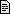 